Baseball/Softball RegistrationRegistration for baseball and softball will start Monday, February 5th and will run through Friday, February 16th. The office will be open Monday to Thursday these days from 9am-6pm and on Fridays during this period from 9am-5pm. On Saturday, February 17th the office will be open from 9am-12pm for any late registrations.Registration is open to boys ages 5-14 and for girls 5-15. The fee is $40.00 and we will need a copy of the child’s birth certificate as well.If you have any questions please stop by the office at 311 Heritage Road or call at (843) 756-9804.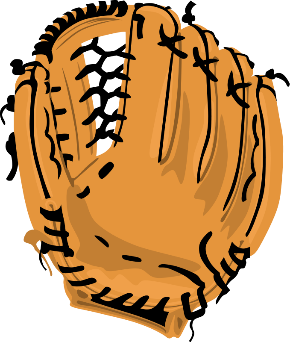 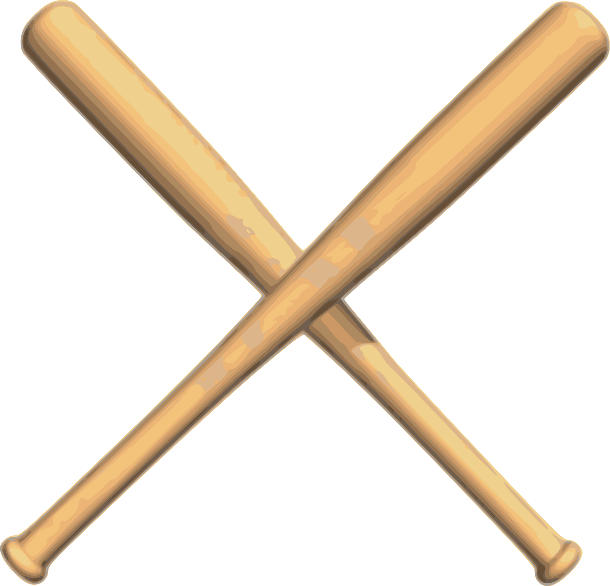 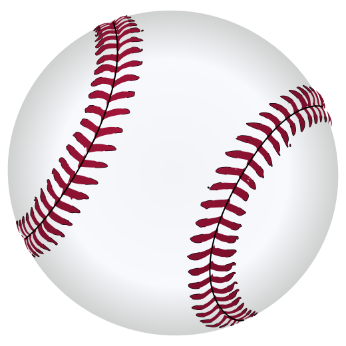 